NGÀY, GIỜ1. Viết số thích hợp vào chỗ chấm :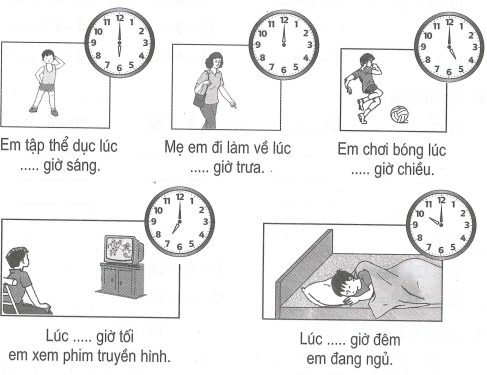 2. Viết số thích hợp vào chỗ chấm (theo mẫu) :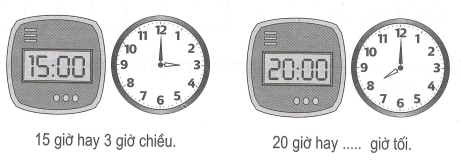 3. Nối tranh với mỗi đồng hồ thích hợp :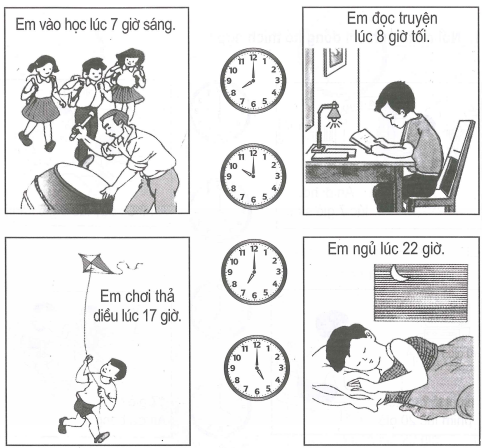 4. Đúng ghi Đ, sai ghi S :Hỏi : Nam tập bơi lúc mấy giờ ?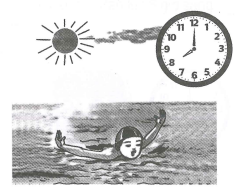 a) Lan trả lời :Nam tập bơi lúc 20 giờ. 
b) Huệ trả lời :Nam tập bơi lúc 8 giờ. 